Calculate the area of the figures below. Show your thought process.a.)                                   	b.)				  c.) 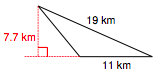 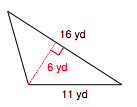 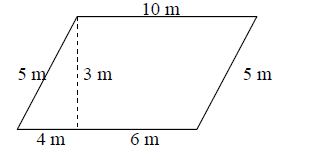 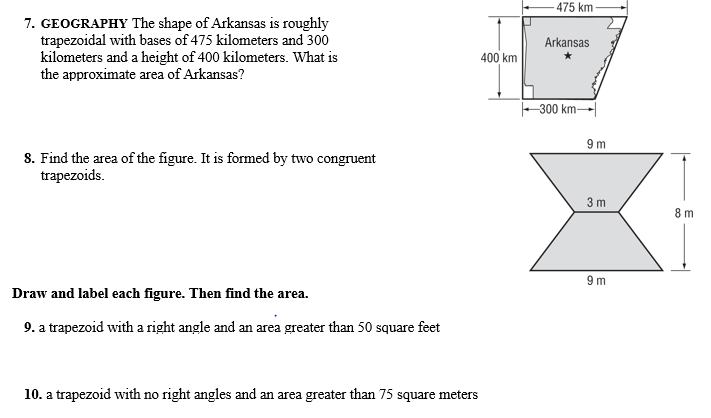 Draw a trapezoid with a right angle and an area greater than 50 square feet.Draw a trapezoid with no right angles and an area greater than 75 square meters.